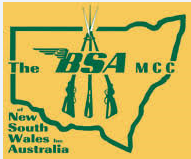 THE BSA MCC of N.S.W., IncMinutes of the ANNUAL GENERAL MEETING of 1ST August, 2019.The Annual General Meeting was held in the conference room of the Prospect Hotel/Motel, Prospect, NSW.The meeting commenced at 8:25 pm and was chaired by Mr Peter W.Attendance : Present were the following members :Peter W., Joseph B., Victor T., Jim F., Joe W., Trevor H., Conrad B., Mark F., John B., David L.Apologies Received :John M., Paul A., Craig G., Shane P., Rob M., John S., Doug M., Peter H.Visitors Present : NilMinutes of the Previous AGM : Minutes of the 2018 Annual General Meeting were taken as read. A motion to approve the Minutes was put forward and carried.Business arising from the previous Minutes : NILClub Reports :The President submitted his report and thanked the outgoing committee and all members for their support and work over the previous year.A copy of the report will be attached.The Treasurer presented the unaudited financial report for the period 1st July 2018 through 30th June 2019.These were read out to the attendees.As of the 30th June 2019, there was a total amount of $7,498.47 in the Club’s general bank account and $740.00 cash in hand.The Treasurer confirmed that, in his opinion, the Club had sufficient funds to meet it’s financial commitments for the coming year.Both the President and Treasurers reports were accepted.The Public Officer confirmed that he would submit the Treasurers report to the Department of Fair Trading as required.There were no further reports presented or called for. Matters Under Notice :	There were no Matters Under Notice for resolution.Matters From The Floor :	NIL. Accordingly, ALL Committee positions were spilled and elections were called for.Election Of Officers and Other Officials for the Following Year :	Nominations were called for each of the Committee and non Committee positions.There being only one (1) nominee for each of the positions, a vote was not called for and all nominees were declared to have been elected under the provisions of the Club’s Constitution, Section V1, Rule 2, Part b, as follows –Committee Roles :	President : Peter W.	Vice President : Vacant	Vice President – Branch : (Shoalhaven) Dennis U : (Newcastle) Terry D.Secretary : Vacant. (Note – both Peter W and Trevor H to act as temp Secretary’s until position is filled).Assistant Secretary : (Memberships) John M : (Newcastle) Terry D.Treasurer : Victor T.Editor : John M.Public Officer : Paul A.Club Registrar : Trevor H.Non Committee Roles :	Club Captain : Victor T.Assistant Club Captain : Doug M.Regalia Officer : Vacant (Temporary officers will be John M, Doug M and Trevor H).Machine Examiners : Victor T. (Homebush), Conrad B. (South Coast), Neil P. and Steve A. (North Coast), Peter H (Killarney Heights), Paul A (Hills District), Terry D (Newcastle).Webmaster : John M.Welfare Officer : Peter W.The re-appointed President asked Members to consider nominating for the vacant roles on both Committee and Non Committee positions.There being no further General Business, the meeting was closed at 8:45 p.m.